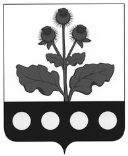 КОНТРОЛЬНО-СЧЕТНАЯ ПАЛАТА РЕПЬЁВСКОГО РАЙОНА ВОРОНЕЖСКОЙ ОБЛАСТИЗаключение по отчету исполнения бюджета Россошкинского сельского поселения за 2022 год.с. Репьевка                                                                                             20.04.2023г.Заключение подготовлено в соответствии с Бюджетным Кодексом РФ и Положением «О бюджетном процессе в Россошкинском сельском поселении Репьевского муниципального района».Бюджет Россошкинского сельского поселения на 2022 год утвержден решением Совета народных депутатов от 20.12.2021г. №32 «О  бюджете Россошкинского сельского поселения Репьевского муниципального района на 2022 год и плановый период 2023 и 2024 годов» с прогнозируемым общим объемом дохода в сумме 3157,2 тыс. рублей, расходов – 3166,6 тыс. рублей, дефицит –9,4 тыс. рублей.В течение 2022 года плановые показатели бюджета уточнялись 2 раз на основании решений Совета народных депутатов Россошкинского сельского поселения и в результате составили:- доходы в сумме 3230,3 тыс. рублей;- расходы в сумме 3230,3 тыс. рублей;- профицит в сумме 12,1 тыс. рублей.В течение 2022 года в соответствии со ст. 217 БК РФ велась сводная бюджетная роспись.Фактическое поступление доходов составило 2748,3 тыс. рублей или 85% плановых показателей. В общей сумме доходов налоговые и неналоговые доходы занимают 17%, безвозмездные составили 83%.Налоговые и неналоговые доходы зачислены в бюджет в сумме 480,6 тыс. рублей (100%). Основными бюджетообразующими доходами, являются налог на имущество, налог на прибыль, доходы.Анализ поступления налоговых и неналоговых доходов за 2022 год.(тыс. рублей)Безвозмездные поступления в 2022 году составили 2267,7 тыс. рублей, которые включают в себя:- дотации на выравнивание бюджетной обеспеченности в сумме 795,1 тыс. рублей;- прочие субсидии бюджетам поселений в сумме 33,6 тыс. рублей;- субвенции бюджетам поселений на осуществление первичного воинского учета в сумме 99 тыс. рублей;- иные межбюджетные трансферты в сумме 1340 тыс. рублей.Бюджетные кредиты Россошкинскому сельскому поселению не предоставлялись.Профицит бюджета Россошкинского сельского поселения на 01.01.2023г. составил 11,7 тыс. рублей. В соответствие со ст.96 БК РФ в состав источников финансирования дефицита бюджета включены изменения остатков средств на счетах по учету средств бюджета. Кассовые расходы бюджета Россошкинского сельского поселения за 2022 год исполнены в сумме 2734,6 тыс. рублей. Исполнение расходной части бюджета по разделам бюджетной классификации сложилось следующим образом:- по разделу «общегосударственные вопросы» кассовые расходы составили 1938 тыс. рублей или 100% плановых показателей;- по разделу «национальная оборона» расходы исполнены в сумме 99 тыс. рублей или 100% плановых назначений;- по разделу «национальная экономика» кассовые расходы составили 64,4 тыс. рублей или 100% плановых показателей;- по разделу ЖКХ кассовые расходы составили 145,8 тыс. рублей или 22% плановых показателей;- по разделу «культура, кинематография, средства массовой информации» расходы исполнены в сумме 487,4 тыс. рублей или 100% плановых показателей. В 2022 году администрацией Россошкинского сельского поселения осуществлялось ведение реестра муниципальных контрактов в соответствии с нормативно-законодательной базой РФ.На территории сельского поселения в 2022 году действовало 5 целевых программ. Исполнение составило 2734,6 тыс. рублей. Дополнительно в течение года программы не принимались.Исполнение бюджета Россошкинского сельского поселения в целом осуществлялось в соответствии с БК РФ и Положением «О бюджетном процессе в Россошкинском сельском поселении Репьевского муниципального района».Контрольно-счетной палатой Репьевского муниципального района в целях улучшения наполняемости районного бюджета по доходам и оптимизации расходов предлагается:Принять меры, направленные на повышение эффективности использования  бюджетных средств;Постоянно осуществлять контроль над увеличением поступлений налоговых и неналоговых доходов с целью наполняемости доходов бюджета;Не допускать просроченной кредиторской и дебиторской задолженности.Председатель контрольно-счетной палатыРепьевского муниципального района                                         С.В.АкульшинаНаименованиепланфакт% выполненияОтклонение (+;-)Доходы479480,6100+1,6Налоги на прибыль 66100Налоги на имущество473474,5100+1,5